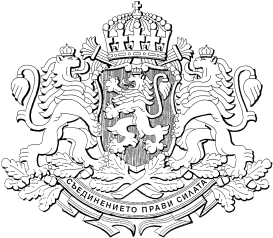 Р Е П У Б Л И К А  Б Ъ Л Г А Р И Я М И Н И С Т Е Р С К И  С Ъ В Е ТПроектПОСТАНОВЛЕНИЕ№................от ................................................... г.ЗА изменение и допълнение на Наредбата за определяне на критериите за необлагодетелстваните райони и териториалния им обхват, приета с Постановление № 30 на Министерския съвет от 2008 г. (обн., ДВ, бр. 20 от 2008 г., изм. и доп., бр. 53 от 2011 г.)М И Н И С Т Е Р С К И Я Т  С Ъ В Е ТП О С Т А Н О В И:§ 1. В чл. 4, ал. 1 думите „със слабопродуктивни земеделски земи“ се заменят със „определени в съответствие с чл. 32 от Регламент (ЕС) № 1305/2013 на Европейския парламент и на Съвета от 17 декември 2013 г. относно подпомагане на развитието на селските райони от Европейския земеделски фонд за развитие на селските райони (ЕЗФРСР) и за отмяна на Регламент (ЕО) № 1698/2005 на Съвета (Регламент (ЕС) № 1305/2013) (ОВ L, бр. 347 от 20 декември 2013 г.) и са със средно-претеглена категория на земеделските земи шеста или по-неблагоприятна“.§ 2.  В допълнителните разпоредби в § 1 т. 2 се отменя.§ 3. В приложение № 1 към чл. 3, ал. 3 „Планински райони“ се правят следните изменения и допълнения:Ред:се заличаваРед:се заличаваРед:се заличаваРед:се заличаваРед:се заличаваРед:се заличаваРед:се изменя така:Ред:се заличаваСлед ред:се създава ред:След ред:се създава ред:§ 4. Приложение № 2 към чл. 4, ал. 2 „Райони с ограничения, различни от планинските“ се изменя така:„Приложение № 2Към чл. 4, ал. 2Райони с ограничения, различни от планинските”ПРЕХОДНИ И заключителни разпоредби§ 5. Параграфи 1-4 не се прилагат за заявления за подпомагане и проектни предложения, подадени преди влизане в сила на постановлението, по мерките и подмерките от Програмата за развитие на селските райони за периода 2007-2013 г., Програмата за развитие на селските райони за периода 2014-2020 г., и оперативните програми за периода 2007-2013 г. и 2014-2020 г.§ 6. Постановлението влиза в сила от деня на обнародването му в „Държавен вестник“.МИНИСТЪР-ПРЕДСЕДАТЕЛ:Бойко БорисовГЛАВЕН СЕКРЕТАР НА МИНИСТЕРСКИЯ СЪВЕТ:   Веселин ДаковГлавен секретар на Министерството на земеделието, храните и горите:                           Георги Стоянови.д. Директор на дирекция „Правни дейности и законодателство на европейския съюз“, Министерство на земеделието, храните и горите:                            ИВЕЛИНА колева„23460Благоевград Гоце ДелчевДрагостин“„68391БлагоевградГоце ДелчевСредна“„06834Благоевград Кресна Будилци“„35924 Бургас Сунгурларе Каменско“„68151 Кърджали Джебел Модрен“„81952 Перник Перник Черна гора“„76011СмолянЗлатоградФабрика“„78241СмолянЗлатоградЦацаровци“„29088 Търговище Омуртаг Железари“„00789ВарнаДългополАспарухово“„20599ВарнаДългополДебелец“„22006СофияДолна баняДолна баня“„87816СофияДолна баняСвети Спас“ЕКАТТЕОбластОбщинаНаименование на 
населено място07168БлагоевградБлагоевградБучино30702БлагоевградБлагоевградЗелендол62699БлагоевградБлагоевградРилци05606БлагоевградГоце ДелчевБорово02381БлагоевградГърменБалдево24267БлагоевградГърменДъбница47408БлагоевградГърменМарчево53326БлагоевградГърменОгняново77222БлагоевградГърменХвостяне22842БлагоевградПетричДолно Спанчево23563БлагоевградПетричДрангово35081БлагоевградПетричКавракирово36083БлагоевградПетричКапатово39935БлагоевградПетричКромидово40539БлагоевградПетричКулата40912БлагоевградПетричКърналово47189БлагоевградПетричМарикостиново48458БлагоевградПетричМитино48578БлагоевградПетричМихнево52091БлагоевградПетричНово Кономлади62623БлагоевградПетричРибник49312БлагоевградПетричРупите69119БлагоевградПетричСтарчево03335БлагоевградСанданскиБелевехчево11168БлагоевградСанданскиВиногради12200БлагоевградСанданскиВраня12471БлагоевградСанданскиВълково20780БлагоевградСанданскиДжигурово20910БлагоевградСанданскиЗорница36693БлагоевградСанданскиКатунци43150БлагоевградСанданскиЛаскарево43243БлагоевградСанданскиЛевуново43565БлагоевградСанданскиЛешница44121БлагоевградСанданскиЛозеница52074БлагоевградСанданскиНово Делчево52307БлагоевградСанданскиНово Ходжово56352БлагоевградСанданскиПиперица57176БлагоевградСанданскиПоленица65334БлагоевградСанданскиСандански66785БлагоевградСанданскиСклаве68223БлагоевградСанданскиСпатово77361БлагоевградСанданскиХотово77565БлагоевградСанданскиХърсово04399БлагоевградХаджидимовоБлатска77058БлагоевградХаджидимовоХаджидимово30805БургасАйтосЗетьово44817БургасАйтосЛясково56321БургасАйтосПещерско72727БургасАйтосТополица06776БургасБургасБрястовец32425БургасБургасИзворище51500БургасНесебърНесебър27440БургасПомориеБелодол14057БургасПомориеГаберово24253БургасПомориеДъбник56513БургасПриморскоПисменово21333БургасРуенДобра поляна30243БургасРуенЗайчар15967БургасРуенПодгорец68401БургасРуенСредна махала72864БургасРуенТопчийско03349БургасСредецБелеврен72059БургасСредецВълчаново17720БургасСредецГранитец17779БургасСредецГраничар23529БургасСредецДрака59015БургасСредецПънчево66585БургасСредецСиньо камене67413БургасСредецСливово76039БургасСредецФакия76056БургасСунгурлареВелислав17909БургасСунгурлареГрозден47096БургасСунгурлареМанолич66682БургасСунгурлареСкала72299БургасСунгурлареТерзийско40066ВарнаАвренКруша21988ВарнаАксаковоДолище61741ВарнаБелославРазделна07394ВарнаДолни чифликБърдарево69020ВарнаПровадияСтароселец80710ВарнаПровадияЧерковна55261Велико ТърновоЕленаПалици53672Велико ТърновоСвищовОреш39582Велико ТърновоСухиндолКрасно градище10937ВидинБелоградчикВещица17734ВидинБелоградчикГранитово67400ВидинБелоградчикСливовник56616ВидинВидинПлакудер36885ВидинМакрешКиреево18486ВидинРужинциГюргич68518ВидинЧупренеСредогрив38875ВрацаВрацаКостелево78015ВрацаМездраЦаконица23947ГабровоДряновоДряново81726ГабровоДряновоЧуково00206КърджалиДжебелАлбанци10389КърджалиДжебелВеликденче12468КърджалиДжебелВълкович20746КърджалиДжебелДжебел24195КърджалиДжебелДушинково29564КърджалиДжебелЖълти рид35184КърджалиДжебелКазаците37736КърджалиДжебелКозица49268КърджалиДжебелМрежичко55436КърджалиДжебелПапрат56589КърджалиДжебелПлазище56976КърджалиДжебелПодвръх57412КърджалиДжебелПолянец62801КърджалиДжебелРогозари62846КърджалиДжебелРогозче66723КърджалиДжебелСкалина67502КърджалиДжебелСлънчоглед68120КърджалиДжебелСофийци72211КърджалиДжебелТелчарка73804КърджалиДжебелТютюнче80128КърджалиДжебелЧакалци03825КърджалиКирковоБенковски18558КърджалиКирковоГорно Кирково20496КърджалиКирковоДедец20554КърджалиКирковоДелвино21631КърджалиКирковоДобромирци22928КърджалиКирковоДомище23892КърджалиКирковоДрянова глава30106КърджалиКирковоЗавоя30140КърджалиКирковоЗагорски37071КърджалиКирковоКитна47531КърджалиКирковоМедевци48845КърджалиКирковоМогиляне57039КърджалиКирковоПодкова81565КърджалиКирковоЧорбаджийско02141КърджалиКрумовградБагрилци02751КърджалиКрумовградБараци15713КърджалиКрумовградГоляма Чинка18071КърджалиКрумовградГулийка47860КърджалиКрумовградМетлика62774КърджалиКрумовградРогач11346КърджалиКърджалиВишеград27512КърджалиКърджалиЕнчец35136КърджалиКърджалиНевестино53638КърджалиКърджалиОпълченско55422КърджалиКърджалиПанчево56928КърджалиКърджалиПовет65975КърджалиКърджалиСедловина67982КърджалиКърджалиСоколяне68336КърджалиКърджалиСрединка68984КърджалиКърджалиСтаро място80594КърджалиКърджалиЧерешица86030КърджалиМомчилградВърхари30154КърджалиМомчилградЗагорско36350КърджалиМомчилградКарамфил38409КърджалиМомчилградКонче51473КърджалиМомчилградНеофит Бозвелиево65098КърджалиМомчилградСадовица65961КърджалиМомчилградСедлари66500КърджалиМомчилградСинделци80087КърджалиМомчилградЧайка05089КърджалиЧернооченеБожурци29132КърджалиЧернооченеЖелезник29461КърджалиЧернооченеЖитница35047КърджалиЧернооченеКаблешково44820КърджалиЧернооченеЛясково48307КърджалиЧернооченеМинзухар58731КърджалиЧернооченеПряпорец58829КърджалиЧернооченеПчеларово81236КърджалиЧернооченеЧерноочене87103КърджалиЧернооченеЯбълчени04532КюстендилБобошевоБобошево04354КюстендилДупницаБлатино57830КюстендилКочериновоПороминово16198КюстендилКюстендилГорна Гращица36659КюстендилКюстендилКатрище43709КюстендилНевестиноЛиляч38933МонтанаБерковицаКостенци62311МонтанаБерковицаРашовица67221МонтанаБерковицаСлатина87237МонтанаБерковицаЯгодово47812ПазарджикБеловоМененкьово35571ПазарджикЛесичовоКалугерово43369ПазарджикЛесичовоЛесичово55275ПазарджикЛесичовоПамидово78478ПазарджикЛесичовоЦерово63032ПазарджикПазарджикРосен27406ПазарджикПанагюрищеЕлшица22681ПазарджикПанагюрищеЛевски57580ПазарджикПанагюрищеПопинци36124ПазарджикПещераКапитан Димитриево10820ПазарджикСептемвриВетрен67009ПазарджикСептемвриСлавовица04368ПазарджикСтрелчаБлатница65807ПазарджикСтрелчаСвобода00744ПлевенНикополАсеново80697ПлевенНикополЧерковица22839ПловдивАсеновградДолнослав81308ПловдивБрезовоЧехларе22931ПловдивКарловоДомлян47250ПловдивКарловоМарино поле61412ПловдивМарицаРадиново11627ПловдивПървомайВоден32826ПловдивПървомайИскра59032ПловдивРодопиПървенец23426ПловдивСъединениеДрагомир39579ПловдивХисаряКрасново46752ПловдивХисаряМало Крушево48564ПловдивХисаряМихилци77270ПловдивХисаряХисаря51679РусеРусеНиколово58637РусеРусеПросена17436СливенКотелГрадец36681СливенКотелКатунище65958СливенКотелСедларево02734СливенНова ЗагораБаня39757СливенНова ЗагораКрива круша51161СливенНова ЗагораНаучене66812СливенСливенСкобелево70679СливенТвърдицаСърцево80474СливенТвърдицаЧервенаково57100СофияБожурищеПожарево72014СофияДрагоманТабан53343СофияЕлин ПелинОгняново53607СофияКостинбродОпицвет00223СофияСливницаАлдомировци32411СофияСливницаИзвор67372СофияСливницаСливница06183Стара ЗагораБратя ДаскаловиБратя Даскалови10673Стара ЗагораБратя ДаскаловиВерен22736Стара ЗагораБратя ДаскаловиДолно ново село46588Стара ЗагораБратя ДаскаловиМалко Дряново70562Стара ЗагораБратя ДаскаловиСърневец22767Стара ЗагораГурковоПаничерево14951Стара ЗагораГълъбовоГлаван57515Стара ЗагораГълъбовоПомощник87212Стара ЗагораМъглижЯгода27379Стара ЗагораСтара ЗагораЕлхово63149Стара ЗагораСтара ЗагораЛозен67154Стара ЗагораСтара ЗагораСладък кладенец87182Стара ЗагораСтара ЗагораЯворово11082Стара ЗагораЧирпанВинарово32456Стара ЗагораЧирпанИзворово48831Стара ЗагораЧирпанМогилово68463Стара ЗагораЧирпанСредно градище69376ТърговищеАнтоновоСтойново10728ТърговищеОмуртагВеселец59029ТърговищеОмуртагПърван65574ХасковоДимитровградСветлина68669ХасковоДимитровградСталево05904ХасковоИвайловградБотурче06625ХасковоИвайловградБрусино07733ХасковоИвайловградБялградец18054ХасковоИвайловградГугутка29101ХасковоИвайловградЖелезино36508ХасковоИвайловградКарловско37410ХасковоИвайловградКобилино38317ХасковоИвайловградКонници43308ХасковоИвайловградЛенско51857ХасковоИвайловградНова ливада53789ХасковоИвайловградОрешино56633ХасковоИвайловградПланинец57145ХасковоИвайловградПокрован59197ХасковоИвайловградПъстроок62935ХасковоИвайловградРозино67862ХасковоИвайловградСоколенци03544ХасковоЛюбимецБелица10286ХасковоЛюбимецВасково14787ХасковоЛюбимецГеорги Добрево34014ХасковоЛюбимецЙерусалимово46574ХасковоЛюбимецМалко градище54033ХасковоЛюбимецОряхово46557ХасковоМаджаровоМалко Брягово06803ХасковоМинерални баниБрястово11106ХасковоМинерални баниВинево36325ХасковоМинерални баниКараманци38042ХасковоМинерални баниКолец68237ХасковоМинерални баниСпахиево70250ХасковоМинерални баниСусам72103ХасковоМинерални баниТатарево10152ХасковоСвиленградВарник20674ХасковоСвиленградДервишка могила43205ХасковоСвиленградЛевка43877ХасковоСвиленградЛисово48533ХасковоСвиленградМихалич48698ХасковоСвиленградМладиново49446ХасковоСвиленградМустрак55645ХасковоСвиленградПашово61131ХасковоСвиленградРавна гора23964ХасковоСимеоновградДряново38368ХасковоСимеоновградКонстантиново65721ХасковоСимеоновградСвирково73821ХасковоСимеоновградТянево11822ХасковоСтамболовоВойводенец39400ХасковоСтамболовоКралево59207ХасковоСтамболовоПътниково65629ХасковоСтамболовоСветослав68727ХасковоСтамболовоСтамболово73585ХасковоСтамболовоТънково07346ХасковоТополовградБългарска поляна24013ХасковоТополовградКапитан Петко войвода49219ХасковоТополовградМрамор53802ХасковоТополовградОрешник53895ХасковоТополовградОрлов дол56664ХасковоТополовградПланиново58428ХасковоТополовградПрисадец61491ХасковоТополовградРадовец65156ХасковоТополовградСакарци72761ХасковоТополовградТополовград76100ХасковоТополовградФилипово77325ХасковоТополовградХлябово06080ХасковоХарманлиБраница07315ХасковоХарманлиБългарин23011ХасковоХарманлиДоситеево23741ХасковоХарманлиДрипчево32487ХасковоХарманлиИзворово38011ХасковоХарманлиКоларово51041ХасковоХарманлиНадежден53237ХасковоХарманлиОвчарово54448ХасковоХарманлиОстър камък62832ХасковоХарманлиРогозиново77181ХасковоХарманлиХарманли80552ХасковоХарманлиЧерепово83377ХасковоХарманлиШишманово18232ХасковоХасковоГълъбец39863ХасковоХасковоКриво поле51682ХасковоХасковоНиколово51891ХасковоХасковоНова Надежда83288ХасковоХасковоШирока поляна12588ЯмболБоляровоВълчи извор20657ЯмболБоляровоДенница32264ЯмболБоляровоИглика35756ЯмболБоляровоКамен връх39356ЯмболБоляровоКрайново53504ЯмболБоляровоОман66679ЯмболБоляровоСитово69674ЯмболБоляровоСтранджа12530ЯмболЕлховоВълча поляна15730ЯмболЕлховоГолям Дервент43116ЯмболЕлховоЛалково43459ЯмболЕлховоЛесово46615ЯмболЕлховоМалко Кирилово47768ЯмболЕлховоМелница61738ЯмболЕлховоРаздел00816ЯмболСтралджаАтолово